Appel à collaboration pour un projet de recherche à destination des crmr et ccmr de la filière défiscienceFormulaire de soumission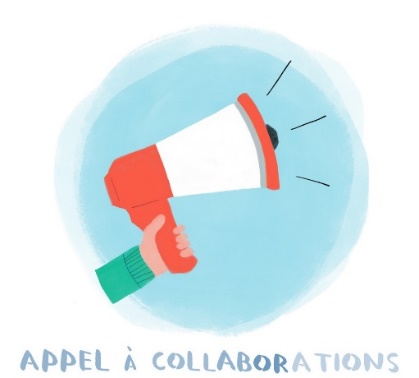 La filière DéfiScience propose à ses CRMR, ses CCMR et ses partenaires (associations, laboratoires de biologie, laboratoires de recherche), de soumettre et diffuser des appels collaboration afin de favoriser:La mise en commun de patients pouvant intégrer des programmes de recherche sur les maladies rares du neurodéveloppementLa recherche de collaborateurs dans le cadre du dépôt d’un projet de rechercheProcédure en vue d’une soumission et diffusion d’appel à collaboration :Envoyer à ghe.defiscience@chu-lyon.fr le formulaire de soumissionLa filière DéfiScience se charge de diffuser l’appel par mail aux CRMR, CCMR et partenaires associatifs, et sur son site internet……..….Mise en commun de patientsCollaborateurs en vue d’un dépôt de projet de rechercheDiffusion de questionnairesAnalyses biologiques en vue d’un projet de rechercheAutre : préciser……Titre de l’étude ou sujet de la recherche :Rapide résumé de l’étude :Requête de collaboration :Centre(s) coordonnant l’étudeMail de contact